ЭССЕ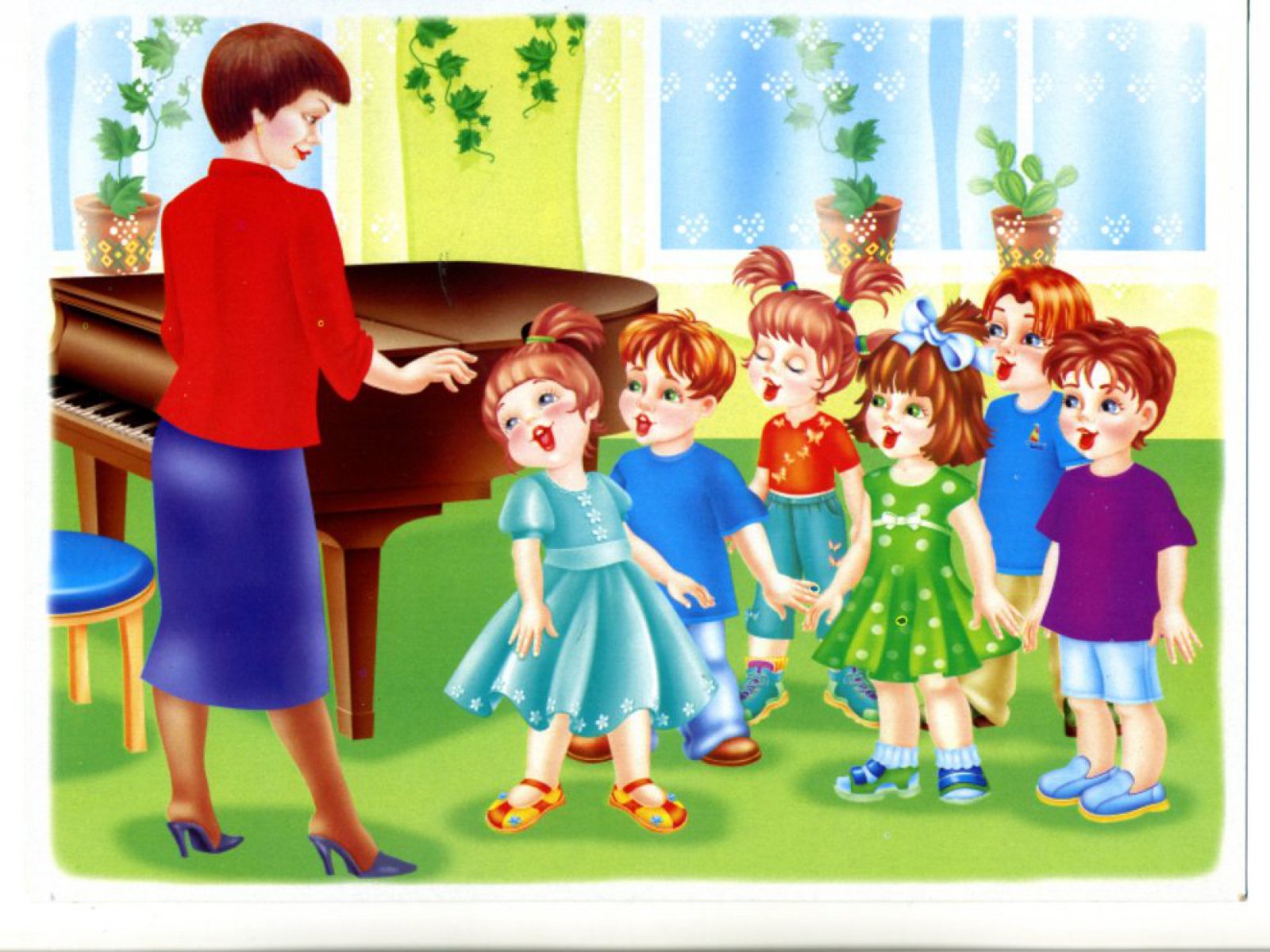     На свете есть много различных профессий                             И в каждом есть прелесть своя                             Но нет благородней, нужней и чудесней                             Чем та, кем работаю я!Моя профессия – музыкальный руководитель. Если найти значение этих слов, можно узнать, что в них кроется истина. «Музыкальный» - прекрасный, чувственный, ласковый, игривый. «Руководитель» - подающий руку незнающему, боящемуся, и ведущий в новое, неизведанное, прекрасное… Мы дарим свет. Учим любить, понимать, сопереживать, чувствовать. Таким образом, мы, музыканты, создаем гармоничную личность, которая в будущем всегда будет находить выход из любой ситуации с достоинством, честью.  Моя первая встреча с музыкой состоялась, конечно же, в детском саду. До сих пор отчетливо помню, как в средней группе маршировала по залу под аккомпанемент музыкального руководителя Волковой Лилии Львовны.           Это самое первое воспоминание о музыкальном занятии! Помню ласковые песни о маме и радостные и светлые на празднике прощания с детским садом. Огромное влияние на выбор профессии оказала моя мама. Она всегда с чувством безмерной радости относилась к музыке, хотя у нее самой возможности обучится игре на музыкальном инструменте никогда не было. Когда-то, много лет назад, мама привела меня в музыкальную школу. Что это такое, я не знала. Знала только, что меня будут учить музыке… В маленьком уютном кабинете я увидела большое фортепиано, на котором играла старшеклассница. Сосредоточив взгляд на клавиатуре, она терпеливо и уверенно она отрабатывала музыкальные фрагменты. Мне показалось это увлекательным и интересным, а самое главное, я решила, что это очень просто. Как же я ошибалась! Это огромный, титанический труд. Это был новый для меня мир. Учеба давалось мне не легко, но театрализованные постановки и чудесные праздники, которые организовывала для нас учительница Людмила Ивановна остались в памяти навсегда. Мир чудес, волшебства, сказочных превращений. Я научилась чувствовать окружающее меня мироздание… не просто видеть, осязать, но и чувствовать внутри себя, пропуская через сердце и душу. Немного повзрослев, я поняла, что музыка – это возможность проанализировать некоторые ситуации с точки зрения прекрасного, неповторимого.Прошли годы, и судьба привела меня в стены детского сада. И жизнь приобрела новый смысл! Начался новый этап. Этап становления меня как волшебника, дарящего детям сказку. В первый же день, видя восторженные глаза малышей, я поняла, что не имею права обмануть надежды этих преданных созданий, всецело верящих взрослому человеку.В течение многих лет судьба сталкивала меня с ребятами разных возрастов: это были и младшие школьники, и старшеклассники, и ребята, только-только окончившие школу. Я работала даже с подростками, состоящими на учете в детской комнате милиции и лучшими детьми разных школ и Центра внешкольной работы. Но самые благодарные и светящиеся от восторга глаза я увидела у дошколят. Увидела и влюбилась! Я поняла, что могу сделать для них все и даже больше, подарить волшебство, сказку, любовь, веру, надежду…И я стала учиться, вместе с малышами, понимать музыку по-новому, глазами и сердцем ребенка. Ведь к сожалению, не дано взрослому человеку верить, любить и понимать так искренне, как ребенку. Ребенок – это чистый лист. И только мы, взрослые педагоги, формируем личность, от нас зависит то, насколько правильно будет развиваться ребенок. Только мы, педагоги, понимаем, как важно эмоциональное благополучие малыша. У нас есть уникальная возможность сделать жизнь ребенка в детском саду богаче, ярче, насыщеннее. Какое счастье видеть восторженные глаза ребенка, когда он начинает понимать язык музыки, знакомится с новыми понятиями, такими как «жанр», «тембр», «ритм». И все это, конечно, через сказку, игру.Я творческий человек и очень эмоциональная личность. Мне хочется стать для своих малышей самым близким другом, хочется отдать им все свои знания и умения, показать им как красив и приветлив окружающий мир. Как он хрупок и беззащитен, как нуждается в нашем участии. Основным в моей  профессии я считаю, что надо привить детям любовь к музыке, к чувству прекрасного.  Каждое наше совместное с детьми занятие – это всегда праздник, открытие чего-то нового.   Всем  известно,  что  музыка  обладает  своим  «языком».  И  важно  не  просто  научить  ребенка  выразительно и  чисто  петь  или  легко  двигаться  под  музыку,  а  вызвать  в  нем  желание  «общаться»  с  нею,  эмоционально откликаться на нее. Задачи музыкального образования неразрывно связаны с  воспитанием таких  качеств,  как  доброта,  милосердие  к  другим  людям,  способность сочувствовать, жалеть.В своей педагогической деятельности я использую здоровьесберегающие технологии. Жизнь ставит перед нами большие задачи, но если мы не будем заботиться о здоровье наших детей сегодня, какое поколение мы получим завтра? Считаю самым необходимым научить детей заботиться о своем эмоциональном благополучии: слушать позитивную музыку, петь жизнеутверждающие и оптимистические песни, танцевать веселые и радостные танцы.  Мой многолетний опыт работы показал, что ребёнок совершенствуется не только духовно, но и физически, музыкальные виды деятельности влияют положительно на его здоровье. Корректируется речь, улучшается работа нервной, дыхательной систем, опорно-двигательного аппарата, координируются движения… Поэтому в какой-то степени я ещё и «музыкальный доктор».Я очень люблю и ценю детей, потому что самая большая ценность на земле это - дети.  Дети - моё главное богатство, в окружении которых я нахожусь и на работе, и дома…  Для меня в жизни нет большего счастья, чем постоянно ощущать себя нужной детям!    Я считаю своим призванием найти и развить в каждом ребенке таланты и способности, которые обязательно есть в каждом маленьком человечке. Мне комфортно оттого, что дети общаются со мной, что я им нужна и как музыкальный руководитель, и как человек. Истоки моей радости в том, что я могу внести свой вклад в воспитание гармоничного человека.К музыкальному руководителю дошкольного учреждения предъявляются повышенные требования, поскольку не только применяемые им педагогические технологии, методы, коммуникативные способности должны быть эталоном для детей, коллег, родителей, окружающих. Поэтому непрерывное образование, включающее и самообразование, является неотъемлемой частью процесса повышения квалификационного уровня музыкального руководителя.